NOM : 												Classe : 3ème4Prénom :Choisis un profil de sportif : entretien / fitness / musculationDéplace les images des exercices que tu choisis dans le tableau ci-dessous (tu peux choisir entre 4 et 8 exercices). Veille à un équilibre des groupes musculairesIndique le nombre de répétitions à réaliserIndique le nombre de fois que tu vas répéter l’intégralité du parcoursIndique ton ressenti et ta fréquence cardiaque à la fin de l’entraînementDépose ce fichier dans l’espace Pronote pour vendredi 3 avril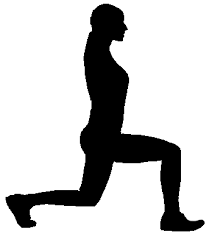 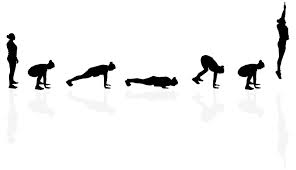 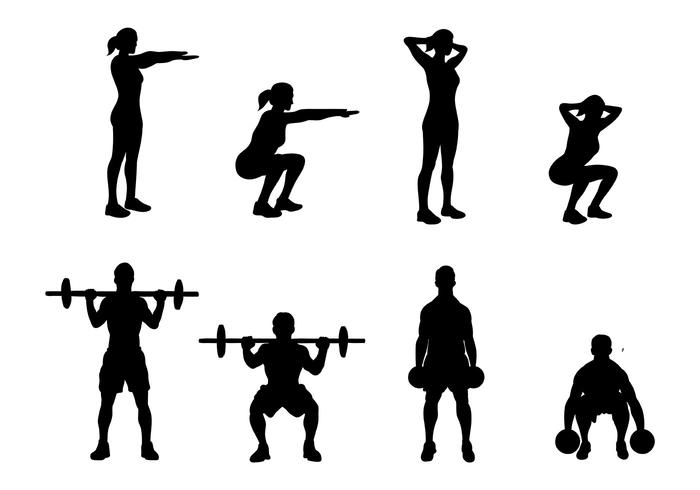 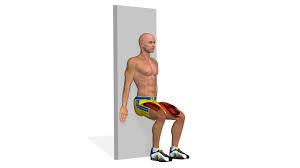 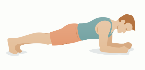 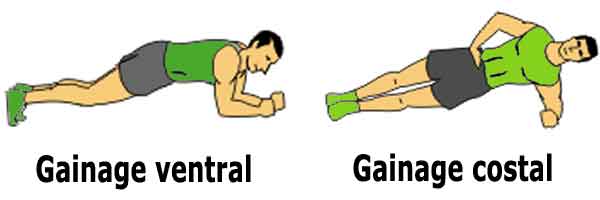 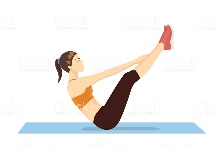 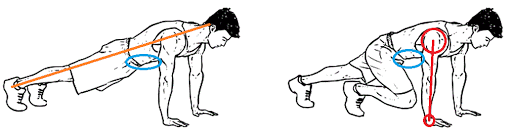 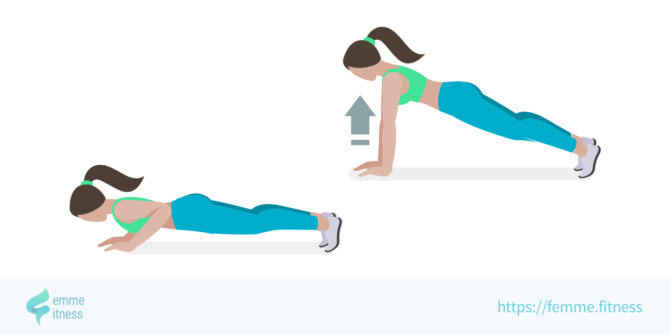 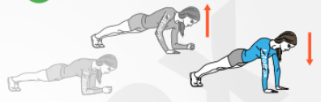 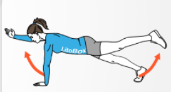 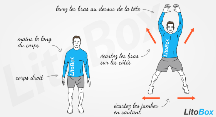 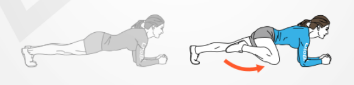 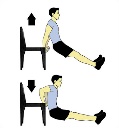 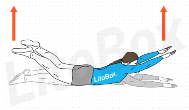 Mon ressenti :  	Aisance       –       Tensions       –      Brûlures       -       ExplosionMa fréquence cardiaque à la fin de l’entraînement : ………………… bpm (battements par minutes)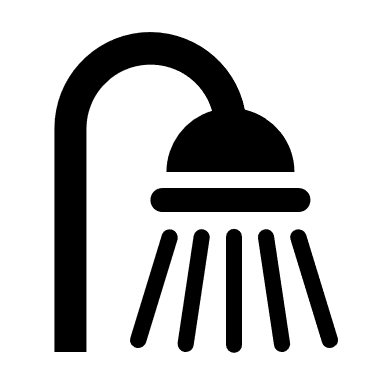 Parcours : Entretien – Fitness - MusculationParcours : Entretien – Fitness - MusculationParcours : Entretien – Fitness - MusculationExercicesRépétions ou durée Ce que j’en pense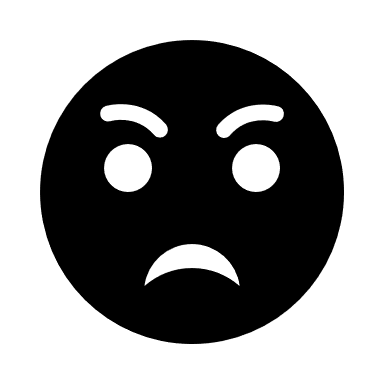 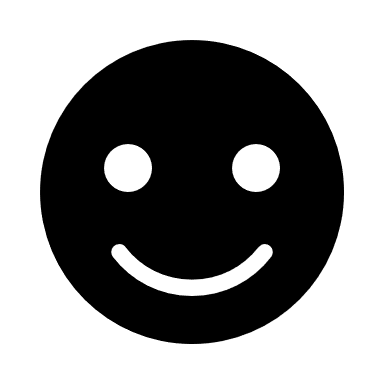 